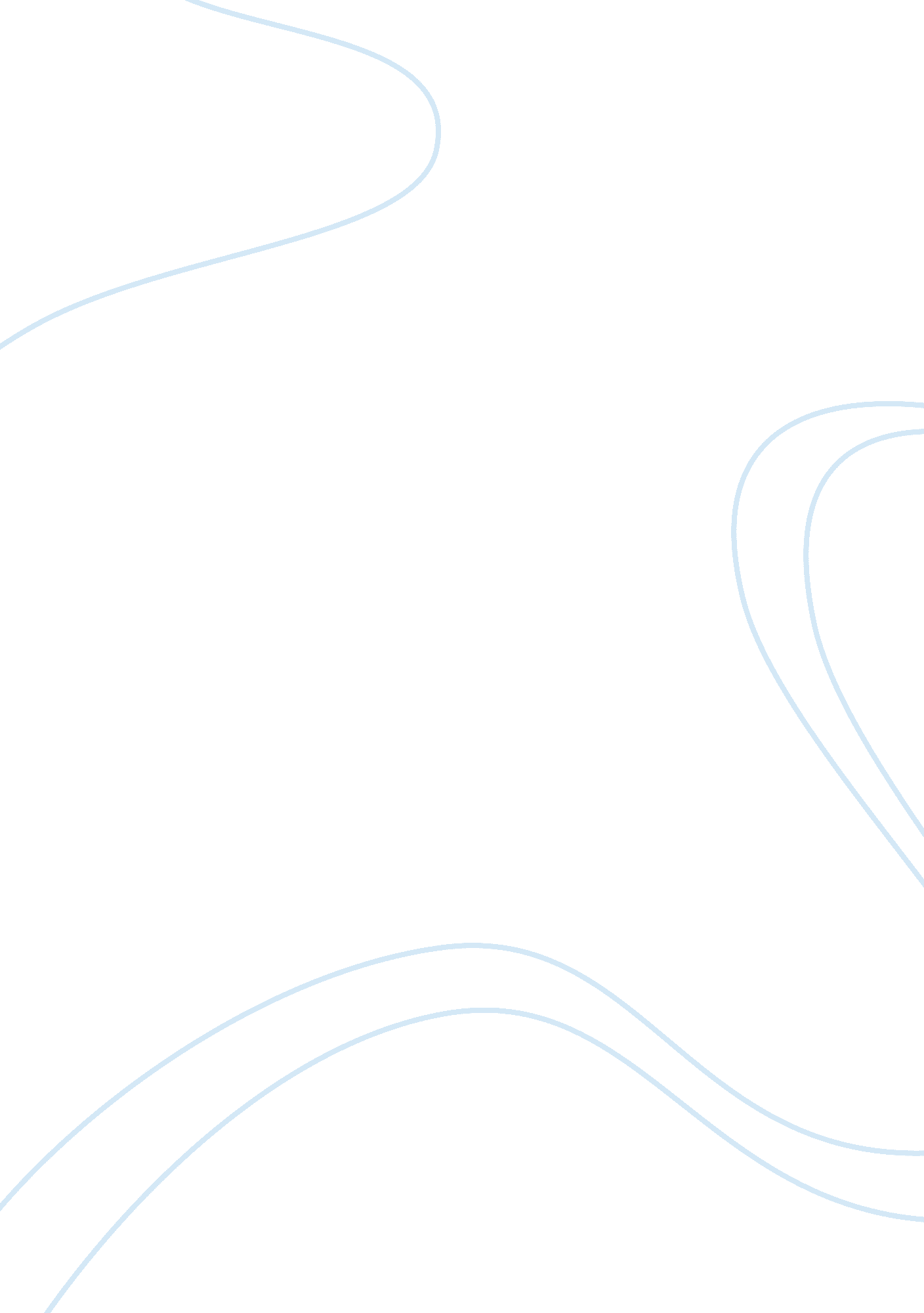 Show 'n multimedia project presentationEducation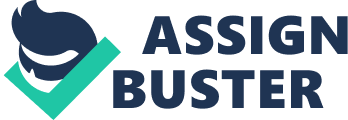 MULTIMEDIA PROJECT PRESENTATION MULTIMEDIA PROJECT PRESENTATION Teacher Teacher Grade: 4 Mathematics Topic: The use of block model approach with the aid of PowerPoint presentation 
Date: 
26/10/2012 for 45 minutes 
CURRICULUM STANDARDS: 
The lesson applies to the National Education Technology standards. The lesson aids the student to make a connection between curriculum and technology. The student will learn both the social, ethical, and human issues related to Mathematics. The students will also use technology research tools in doing their assignments. This topic is essential for grade four students as a preliminary and basic mathematical knowledge. It is expected from grade four students to equip themselves with adequate knowledge of block operations in the . 
LESSON INTRODUCTION/SUMMARY: 
The use of mathematics is a significant discipline in every student’s life. We apply Mathematical skills in our daily life. We also need to learn the concepts of Mathematics at earlier stages in order to conceptualize the Mathematics knowledge from an earlier stage of learning. 
UNIT/LESSON OBJECTIVES: 
To solve problems involving addition in similar situations(learn to be generous) 
To apply mathematical operations in real life situation 
To learn simple additions, subtractions, division, and multiplication 
To practice the application of Mathematical operations in groups 
To see the need of mathematics in our daily life 
To assess and examine students on the mathematical operations 
LESSON ACTIVITIES: 
Review what was learned in the previous lesson 
Introduce today’s lesson activities and lesson plan 
Introduce the topic and give a brief summary of the block operations 
Distribute test papers among the students to see the use of Mathematical operations 
Tackle one operation after the other 
Engage students in practicing the operations by asking direct questions 
Ask the students if they understand what we are doing in class and let them ask questions 
Give them group assignment to tackle in class and refer to the books and even ask where they have difficulty 
Let the students exchange their work and compare what they have learned and done among themselves 
Give individual assignments now and let the students do in class and mark without comparing with each other 
Carry out the Smart Notebook activities with the students. These activities will include: installing the smart notebook software and showing the students how to do the same, use the software to show the students how to solve mathematical problems involving Mathematical operations using the Math tools in the smart notebook such as protractor, dividers, rulers, compass, and squares. Show the students step by stem method of using smart notebook and let them repeat the exercise several times until they master the concept and understand how to apply smart notebook software with Math tools to handle Math problems. The students can then be divided into groups to learn the same smart notebook activities for practice. 
Give a take home assignment to the students covering all operations discussed in class 
Summarize the lesson by recapturing what have been learned in class 
DIFFERENTIATION/EXTENSION: 
The use of PowerPoint presentation is applicable in aiding visual understanding. For students with different special needs, the use of DI strategies such as balancing individual work and teamwork. Giving formative assignments to differentiate them, conduct mini-lessons within the lesson, differentiate them through the groups, give them a chance to speak and choose groups in class, and reflect on the setting of the lesson goals in order to make them master the content of the lesson. In addition, I will use UDL Principles in order to ascertain their mastery of the topic. 
ASSESSMENT TOOLS: 
Examination papers 
Test assignments from text books 
Class suggestions 
Pamphlets examples 
Sample block arrangements of the topic 
MATERIALS: 
Books 
Pamphlets 
Charts 
Rulers 
Pencils and pens 
Projectors 
Smart Notebook 

WEB RESOURCES: 
Mathematics journals 
Articles 
Internet notes and examples 
Online books 
E-libraries 
Publications 
References 
Ahrenfelt, J. (2006). 100 Ideas for Essential Teaching Skills (Continuum One Hundred). New 
York: Continuum. 
Serdyukov, P. (2008). Writing Effective Lesson Plans: The 5-Star Approach. Boston: Allyn & 
Bacon. 
Salsbury, D. (2008). Lesson Planning: A Research-Based Model for K-12 Classrooms. 
Alexandria, VA: Prentice Hall. 
Skowron, J. (2008). Powerful Lesson Planning: Every Teachers Guide to Effective Instruction. 
Thousand Oaks, CA: Corwin Press 
Thompson, J. (2007). First Year Teachers Survival Guide: Ready-To-Use Strategies, Tools & 
Activities For Meeting The Challenges Of Each School Day (J-B Ed: Survival Guides). San 
Francisco: Jossey-Bass, 